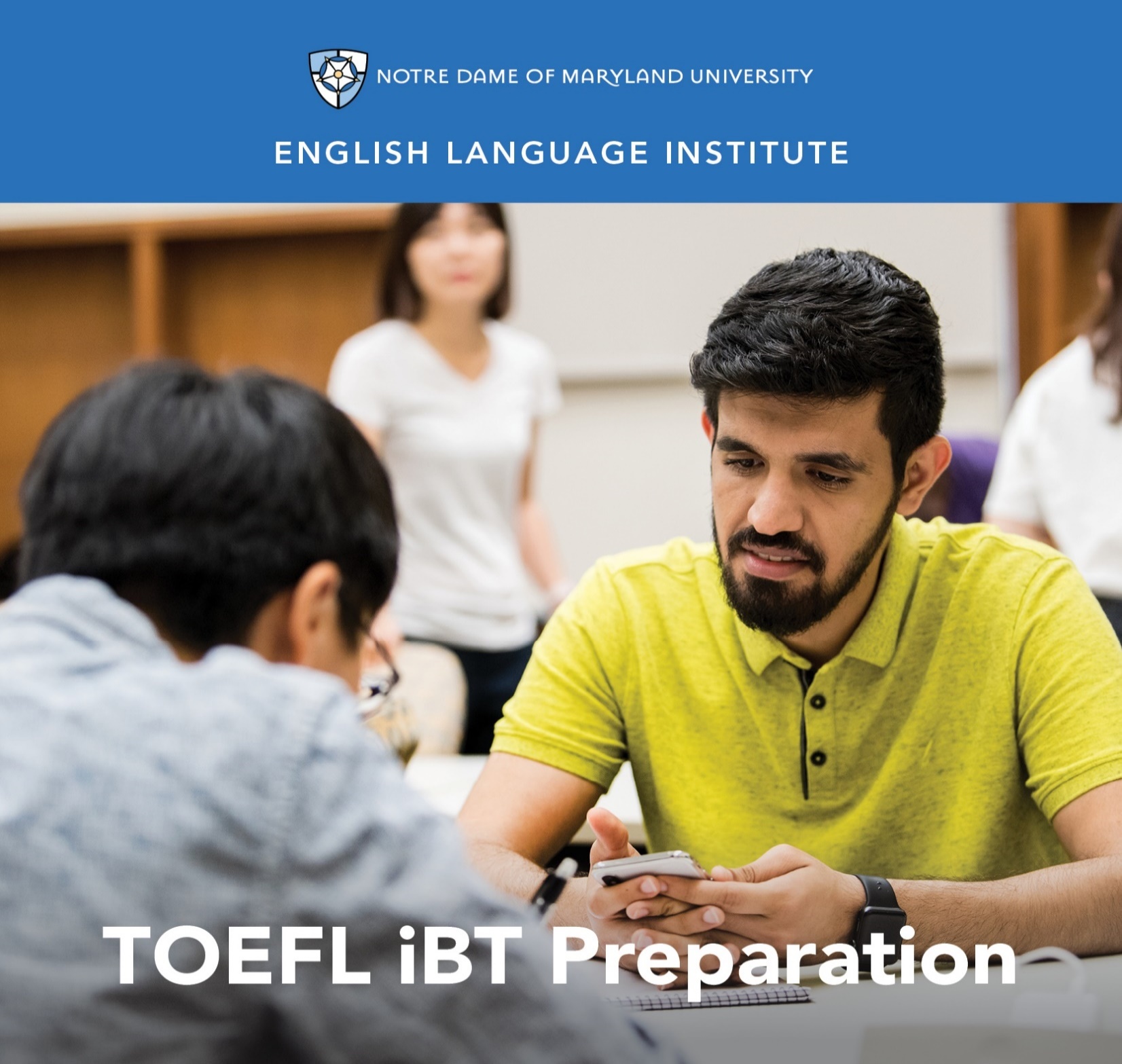 Change of Level Request Form: PRONUNCIATION 001(this section to be filled out by the student)Name:			Date:		Current Class:			Teacher:		Requested Class: 			Teacher:		I have spoken with my current teacher (circle one): Yes / NoI want to (circle one): move up / move down	I believe I have mastered the following PRO 001 Student Learning Outcomes (check the box ☑):PRO 001 A-SLOsUnderstand and practice letter-sound associations (basic phonemes)Understand and practice one- and two-syllable word patternsUnderstand and reproduce patterns of intonation for very basic questions Begin to clearly pronounce some word-endings, such as s-ending soundsCorrectly form, pronounce and use contractions (it is = it’s) for basic statements and questionsPRO 001 B-SLOsUnderstand and practice chunks or words, linking them together (“Itza” for “it is a”)Understand and produce syllable stress with newly learned vocabularyUnderstand and correctly produce s-ending soundsBegin to use proper intonation for simple yes/no and Wh- questionsBegin to consistently make letter-sound associations for both vowels and consonants, with errorsBegin to understand and produce -ed endingsUse contractions for most common statements (this section to be filled out by the teacher)Teacher’s Comments: 											Teacher recommendation:	 remain in level	 change level	Current Teacher’s Signature:				____________Level change:			 approved		 deniedAdministrator’s Signature:	________________________________